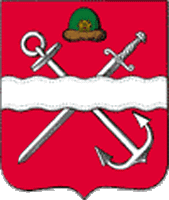 ПЕЧАТНОЕ СРЕДСТВО МАССОВОЙ ИНФОРМАЦИИИНФОРМАЦИОННЫЙ БЮЛЛЕТЕНЬ МУНИЦИПАЛЬНОГО ОБРАЗОВАНИЯ –ШИЛОВСКИЙ МУНИЦИПАЛЬНЫЙ РАЙОН РЯЗАНСКОЙ ОБЛАСТИ(от 18.11.2021 г. № 42)р.п. Шилово(издается с 25.12.2006 г.)СОДЕРЖАНИЕПечатное средство массовой информации «Информационный бюллетень муниципального образования – Шиловский муниципальный район Рязанской области» учреждено решением Думы муниципального образования – Шиловский муниципальный район Рязанской области № 9/55 от 13.11.2020 г.Подготовлено к печати администрацией муниципального образования – Шиловский муниципальный район Рязанской области.Тираж - 17 экз.Отпечатано и размножено с помощью оргтехники администрации муниципального образования – Шиловский муниципальный район Рязанской области                           (адрес: 391500, Рязанская область, р.п. Шилово, ул. Советская, д. 14а).АДМИНИСТРАЦИЯмуниципального образования – Шиловский муниципальный район Рязанской областиПОСТАНОВЛЕНИЕот 18.11.2021 № 547Об организации и проведении аукциона по продаже земельных участков, государственная собственность на которые не разграничена, с кадастровыми номерами 62:25:0040208:747, 62:25:0040208:748, 62:25:0040208:749, 62:25:0040208:750, 62:25:0040208:751, 62:25:0040208:752, 62:25:0040208:753,62:25:0040208:754, 62:25:0040208:755, 62:25:0040208:756, 62:25:0040208:758, 62:25:0040208:759, 62:25:0040208:760, 62:25:0040208:761, 62:25:0040208:762, 62:25:0040208:763, 62:25:0040208:764, 62:25:0040208:765, 62:25:0040208:766, 62:25:0040208:767,  62:25:0040208:768, 62:25:0040208:769, 62:25:0040208:770, 62:25:0040208:771,  62:25:0040208:772, 62:25:0040208:773, 62:25:0040208:774, 62:25:0040208:775, 62:25:0040208:776, 62:25:0040208:777, 62:25:0040208:778, 62:25:0040208:779,  62:25:0040208:780, 62:25:0040208:781, 62:25:0040208:782, 62:25:0040208:783, 62:25:0040208:784Руководствуясь статьями 447, 448 Гражданского кодекса Российской Федерации, статьями 39.11, 39.12 Земельного кодекса Российской Федерации, статьей 3.3 Федерального закона от 25.10.2001 № 137-ФЗ «О введении в действие Земельного кодекса Российской Федерации», Уставом муниципального образования – Шиловский муниципальный район Рязанской области, администрация муниципального образования – Шиловский муниципальный район Рязанской области ПОСТАНОВЛЯЕТ:1. Провести открытый аукцион по продаже земельных участков, государственная собственность на которые не разграничена,  из состава земель сельскохозяйственного назначения, с кадастровыми номерами 62:25:0040208:747, 62:25:0040208:748, 62:25:0040208:749, 62:25:0040208:750, 62:25:0040208:751, 62:25:0040208:752, 62:25:0040208:753,62:25:0040208:754, 62:25:0040208:755, 62:25:0040208:756, 62:25:0040208:758, 62:25:0040208:759, 62:25:0040208:760, 62:25:0040208:761, 62:25:0040208:762, 62:25:0040208:763, 62:25:0040208:764, 62:25:0040208:765, 62:25:0040208:766, 62:25:0040208:767,  62:25:0040208:768, 62:25:0040208:769, 62:25:0040208:770, 62:25:0040208:771,  62:25:0040208:772, 62:25:0040208:773, 62:25:0040208:774, 62:25:0040208:775, 62:25:0040208:776, 62:25:0040208:777, 62:25:0040208:778, 62:25:0040208:779,  62:25:0040208:780, 62:25:0040208:781, 62:25:0040208:782, 62:25:0040208:783, 62:25:0040208:784 (далее – аукцион). Форма торгов – аукцион, открытый по составу участников и по форме подачи предложений о цене. Установить «шаг аукциона» по лоту в размере 3% начальной цены.Определить сумму задатка по лоту в размере 50% начальной цены.Строения на земельных  участках: свободные от застройки.Обременения на земельные участки: не осуществлять снос зеленых насаждений возрастом более 40 лет и высотой более .Лот № 1: Земельный участок с кадастровым номером 62:25:0040208:747, площадью 3678 кв.м, расположенный по адресу: Рязанская область, Шиловский район, с. Дубровка, ул. Никольская, земельный участок 58.Категория земель: земли населенных пунктов. Разрешенное использование: для индивидуального жилищного строительства.Ограничения прав на земельный участок согласно выписке из Единого государственного реестра недвижимости.Начальная цена предмета аукциона установлена согласно части 12 статьи 39.11 Земельного кодекс Российской  Федерации, и равна кадастровой стоимости такого земельного участка, что составляет 320 868 (Триста двадцать тысяч восемьсот шестьдесят восемь) рублей 72 копейки.Размер задатка (50% от начальной цены предмета аукциона): 160 434 (Сто шестьдесят тысяч четыреста тридцать четыре) рубля 36 копеек, НДС не облагается. Шаг аукциона (3% от начальной цены предмета аукциона): 9 626 (Девять тысяч шестьсот двадцать шесть) рублей 06 копеек, НДС не облагается. Лот № 2: Земельный участок с кадастровым номером 62:25:0040208:748,  площадью 3688 кв.м, расположенный по адресу: Рязанская область, Российская Федерация, Рязанская область, муниципальный район Шиловский, сельское поселение Тырновское, с. Дубровка, ул. Никольская.Категория земель: земли населенных пунктов. Разрешенное использование: для индивидуального жилищного строительства.Ограничения прав на земельный участок согласно выписке из Единого государственного реестра недвижимости.Начальная цена предмета аукциона установлена согласно части 12 статьи 39.11 Земельного кодекса Российской Федерации, и равна кадастровой стоимости такого земельного участка, что составляет 321 741 (Триста двадцать одна тысяча семьсот сорок один) рубль 12 копеек.Размер задатка (50% от начальной цены предмета аукциона): 160 870 (Сто шестьдесят тысяч восемьсот семьдесят) рублей 56 копеек, НДС не облагается. Шаг аукциона (3% от начальной цены предмета аукциона): 9 652 (Девять тысяч шестьсот пятьдесят два) рубля 23 копейки, НДС не облагается. Лот № 3: Земельный участок с кадастровым номером 62:25:0040208:749,   площадью 3694 кв.м, расположенный по адресу: Российская Федерация, Рязанская область, муниципальный район Шиловский, сельское поселение Тырновское, с. Дубровка, ул. Никольская.Категория земель: земли населенных пунктов. Разрешенное использование: для индивидуального жилищного строительства.Ограничения прав на земельный участок согласно выписке из Единого государственного реестра недвижимости.Начальная цена предмета аукциона установлена согласно части 12 статьи 39.11 Земельного  кодекса  Российской  Федерации, и равна кадастровой стоимости такого земельного участка, что составляет 322 264 (Триста двадцать две тысячи двести шестьдесят четыре) рубля 56 копеек.Размер задатка (50% от начальной цены предмета аукциона): 161 132 (Сто шестьдесят одна тысяча сто тридцать два) рубля 28 копеек, НДС не облагается. Шаг аукциона (3% от начальной цены предмета аукциона): 9 667 (Девять тысяч шестьсот шестьдесят семь) рублей 94 копейки, НДС не облагается. Лот № 4: Земельный участок с кадастровым номером 62:25:0040208:750, площадью 3693 кв.м, расположенный по адресу: Российская Федерация, Рязанская область, муниципальный район Шиловский, сельское поселение Тырновское,  с. Дубровка, ул. Никольская.Категория земель: земли населенных пунктов. Разрешенное использование: для индивидуального жилищного строительства.Ограничения прав на земельный участок согласно выписке из Единого государственного реестра недвижимости.Начальная цена предмета аукциона установлена согласно части 12 статьи 39.11 Земельного  кодекса  Российской  Федерации, и равна кадастровой стоимости такого земельного участка, что составляет 322 177 (Триста двадцать две тысячи сто семьдесят семь) рублей 32 копейки.Размер задатка (50% от начальной цены предмета аукциона): 161 088 (Сто шестьдесят одна тысяча восемьдесят восемь) рублей 66 копеек, НДС не облагается. Шаг аукциона (3% от начальной цены предмета аукциона): 9 665 (Девять тысяч шестьсот шестьдесят пять) рублей 32 копейки, НДС не облагается. Лот № 5: Земельный участок с кадастровым номером 62:25:0040208:751,   площадью 3692 кв.м, расположенный по адресу: Российская Федерация, Рязанская область, муниципальный район Шиловский, сельское поселение Тырновское, с. Дубровка, ул. Никольская.Категория земель: земли населенных пунктов. Разрешенное использование: для индивидуального жилищного строительства.Ограничения прав на земельный участок согласно выписке из Единого государственного реестра недвижимости.Начальная цена предмета аукциона установлена согласно части 12  статьи 39.11 Земельного  кодекса  Российской  Федерации, и равна кадастровой стоимости такого земельного участка, что составляет 322 090 (Триста двадцать две тысячи девяносто) рублей 08 копеек.Размер задатка (50% от начальной цены предмета аукциона): 161 045 (Сто шестьдесят одна тысяча сорок пять) рублей 04 копейки, НДС не облагается. Шаг аукциона (3% от начальной цены предмета аукциона): 9 662 (Девять тысяч шестьсот шестьдесят два) рубля 70 копеек, НДС не облагается. Лот № 6: Земельный участок с кадастровым номером 62:25:0040208:752,   площадью 3691 кв.м, расположенный по адресу: Российская Федерация, Рязанская область, муниципальный район Шиловский, сельское поселение Тырновское, с. Дубровка, ул. Никольская.Категория земель: земли населенных пунктов. Разрешенное использование: для индивидуального жилищного строительства.Ограничения прав на земельный участок согласно выписке из Единого государственного реестра недвижимости.Начальная цена предмета аукциона установлена согласно части 12 статьи 39.11 Земельного кодекса Российской Федерации, и равна кадастровой стоимости такого земельного участка, что составляет 322 002 (Триста двадцать две тысячи два) рубля 84 копейки.Размер задатка (50% от начальной цены предмета аукциона): 161 001 (Сто шестьдесят одна тысяча один) рубль 42 копейки, НДС не облагается. Шаг аукциона (3% от начальной цены предмета аукциона): 9 660 (Девять тысяч шестьсот шестьдесят) рублей 09 копеек, НДС не облагается. Лот № 7: Земельный участок с кадастровым номером 62:25:0040208:753, площадью 3697 кв.м, расположенный по адресу: Российская Федерация, Рязанская область, муниципальный район Шиловский, сельское поселение Тырновское, с. Дубровка,  ул. Никольская.Категория земель: земли населенных пунктов. Разрешенное использование: для индивидуального жилищного строительства.Ограничения прав на земельный участок согласно выписке из Единого государственного реестра недвижимости.Начальная цена предмета аукциона установлена согласно части 12 статьи 39.11 Земельного  кодекса  Российской  Федерации, и равна кадастровой стоимости такого земельного участка, что составляет 322 526 (Триста двадцать две тысячи пятьсот двадцать шесть) рублей 28 копеек.Размер задатка (50% от начальной цены предмета аукциона): 161 263 (Сто шестьдесят одна тысяча двести шестьдесят три) рубля 14 копеек, НДС не облагается. Шаг аукциона (3% от начальной цены предмета аукциона): 9 675 (Девять тысяч шестьсот семьдесят пять) рублей 79 копеек, НДС не облагается. Лот № 8: Земельный участок с кадастровым номером 62:25:0040208:754, площадью 3700 кв.м, расположенный по адресу: Российская Федерация, Рязанская область, муниципальный район Шиловский, сельское поселение Тырновское, с. Дубровка,  ул. Никольская.Категория земель: земли населенных пунктов. Разрешенное использование: для индивидуального жилищного строительства.Ограничения прав на земельный участок согласно выписке из Единого государственного реестра недвижимости.Начальная цена предмета аукциона установлена согласно части 12 статьи 39.11 Земельного  кодекса  Российской  Федерации, и равна кадастровой стоимости такого земельного участка, что составляет 322 788 (Триста двадцать две тысячи семьсот восемьдесят восемь) рублей 00 копеек.Размер задатка (50% от начальной цены предмета аукциона):161 394 (Сто шестьдесят одна тысяча триста девяносто четыре) рубля 00 копеек, НДС не облагается. Шаг аукциона (3% от начальной цены предмета аукциона): 9 683 (Девять тысяч шестьсот восемьдесят три) рубля 64 копейки, НДС не облагается. Лот № 9: Земельный участок с кадастровым номером 62:25:0040208:755,   площадью 3973 кв.м, расположенный по адресу: Российская Федерация, Рязанская область, муниципальный район Шиловский, сельское поселение Тырновское, с. Дубровка, ул. Никольская.Категория земель: земли населенных пунктов. Разрешенное использование: для индивидуального жилищного строительства.Ограничения прав на земельный участок согласно выписке из Единого государственного реестра недвижимости.Начальная цена предмета аукциона установлена согласно части 12 статьи 39.11 Земельного кодекса Российской Федерации, и равна кадастровой стоимости такого земельного участка, что составляет 346 604 (Триста сорок шесть тысяч шестьсот четыре) рубля 52 копейки.Размер задатка (50% от начальной цены предмета аукциона): 173 302 (Сто семьдесят три тысячи  триста два) рубля 26 копеек, НДС не облагается. Шаг аукциона (3% от начальной цены предмета аукциона): 10 398 (Десять тысяч триста девяносто восемь) рублей 14 копеек, НДС не облагается. Лот № 10: Земельный участок с кадастровым номером 62:25:0040208:756, площадью 3698 кв.м, расположенный по адресу: Российская Федерация, Рязанская область, муниципальный район Шиловский, сельское поселение Тырновское, с. Дубровка,  ул. Никольская.Категория земель: земли населенных пунктов. Разрешенное использование: для индивидуального жилищного строительства.Ограничения прав на земельный участок согласно выписке из Единого государственного реестра недвижимости.Начальная цена предмета аукциона установлена согласно части 12 статьи 39.11 Земельного кодекса Российской Федерации, и равна кадастровой стоимости такого земельного участка, что составляет 322 613 (Триста двадцать две тысячи шестьсот тринадцать) рублей 52 копейки.Размер задатка (50% от начальной цены предмета аукциона):161 306 (Сто шестьдесят одна тысяча триста шесть) рублей 76 копеек, НДС не облагается. Шаг аукциона (3% от начальной цены предмета аукциона): 9 678 (Девять тысяч шестьсот семьдесят восемь) рублей 41 копейка, НДС не облагается. Лот № 11: Земельный участок с кадастровым номером 62:25:0040208:757,   площадью 3996 кв.м, расположенный по адресу: Российская Федерация, Рязанская область, муниципальный район Шиловский, сельское поселение Тырновское, с. Дубровка,  ул. Никольская.Категория земель: земли населенных пунктов. Разрешенное использование: для индивидуального жилищного строительства.Ограничения прав на земельный участок согласно выписке из Единого государственного реестра недвижимости.Начальная цена предмета аукциона установлена согласно части 12 статьи 39.11 Земельного кодекса Российской Федерации, и равна кадастровой стоимости такого земельного участка, что составляет 348 611 (Триста сорок восемь тысяч шестьсот одиннадцать) рублей 04 копейки.Размер задатка (50% от начальной цены предмета аукциона): 174 305 (Сто семьдесят четыре тысячи триста пять) рублей 52 копейки, НДС не облагается. Шаг аукциона (3% от начальной цены предмета аукциона): 10 458 (Десять тысяч четыреста пятьдесят восемь) рублей 33 копейки, НДС не облагается. Лот № 12: Земельный участок с кадастровым номером 62:25:0040208:758, площадью 3705 кв.м, расположенный по адресу: Российская Федерация, Рязанская область, муниципальный район Шиловский, сельское поселение Тырновское, с. Дубровка, ул. Никольская.Категория земель: земли населенных пунктов. Разрешенное использование: для индивидуального жилищного строительства.Ограничения прав на земельный участок согласно выписке из Единого государственного реестра недвижимости.Начальная цена предмета аукциона установлена согласно части 12 статьи 39.11 Земельного  кодекса  Российской  Федерации, и равна кадастровой стоимости такого земельного участка, что составляет 323 224 (Триста двадцать три тысячи двести двадцать четыре) рубля 20 копейки.Размер задатка (50% от начальной цены предмета аукциона): 161 612 (Сто шестьдесят одна тысяча шестьсот двенадцать) рублей 10 копеек, НДС не облагается. Шаг аукциона (3% от начальной цены предмета аукциона): 9 696  (Девять тысяч шестьсот девяносто шесть) рублей 73 копейки, НДС не облагается. Лот № 13: Земельный участок с кадастровым номером 62:25:0040208:759, площадью 3280 кв.м, расположенный по адресу: Российская Федерация, Рязанская область, муниципальный район Шиловский, сельское поселение Тырновское, с. Дубровка,  ул. Никольская.Категория земель: земли населенных пунктов. Разрешенное использование: для индивидуального жилищного строительства.Ограничения прав на земельный участок согласно выписке из Единого государственного реестра недвижимости.Начальная цена предмета аукциона установлена согласно части 12 статьи 39.11 Земельного кодекса Российской Федерации, и равна кадастровой стоимости такого земельного участка, что составляет 286 147 (Двести восемьдесят шесть тысяч сто сорок семь) рублей 20 копеек.Размер задатка (50% от начальной цены предмета аукциона):143 073 (Сто сорок три тысячи семьдесят три) рубля 60 копеек, НДС не облагается. Шаг аукциона (3% от начальной цены предмета аукциона): 8 584 (Восемь тысяч пятьсот восемьдесят четыре) рубля 42 копейки, НДС не облагается. Лот № 14: Земельный участок с кадастровым номером 62:25:0040208:760,  площадью 3930 кв.м, расположенный по адресу: Российская Федерация, Рязанская область, муниципальный район Шиловский, сельское поселение Тырновское, с. Дубровка,  ул. Никольская.Категория земель: земли населенных пунктов. Разрешенное использование: для индивидуального жилищного строительства.Ограничения прав на земельный участок согласно выписке из Единого государственного реестра недвижимости.Начальная цена предмета аукциона установлена согласно части 12 статьи 39.11 Земельного  кодекса  Российской  Федерации, и равна кадастровой стоимости такого земельного участка, что составляет 342 853 (Триста сорок две тысячи восемьсот пятьдесят три) рубля 20 копеек.Размер задатка (50% от начальной цены предмета аукциона): 171 426 (Сто семьдесят одна тысяча четыреста двадцать шесть) рублей 60 копеек, НДС не облагается. Шаг аукциона (3% от начальной цены предмета аукциона): 10 285 (Десять тысяч двести восемьдесят пять) рублей 60 копеек, НДС не облагается. Лот № 15: Земельный участок с кадастровым номером 62:25:0040208:761,   площадью 3907 кв.м, расположенный по адресу: Российская Федерация, Рязанская область, муниципальный район Шиловский, сельское поселение Тырновское  с. Дубровка,  ул. Никольская.Категория земель: земли населенных пунктов. Разрешенное использование: для индивидуального жилищного строительства.Ограничения прав на земельный участок согласно выписке из Единого государственного реестра недвижимости.Начальная цена предмета аукциона установлена согласно части 12 статьи 39.11 Земельного  кодекса  Российской  Федерации, и равна кадастровой стоимости такого земельного участка, что составляет 340 846 (Триста сорок тысяч восемьсот сорок шесть) рублей 68 копеек.Размер задатка (50% от начальной цены предмета аукциона): 170 423 (Сто семьдесят тысяч четыреста двадцать три) рубля 34 копейки, НДС не облагается. Шаг аукциона (3% от начальной цены предмета аукциона): 10 225  (Десять тысяч двести двадцать пять) рублей 40 копеек, НДС не облагается. Лот № 16: Земельный участок с кадастровым номером 62:25:0040208:762, площадью 3995 кв.м, расположенный по адресу: Российская Федерация, Рязанская область, муниципальный район Шиловский, сельское поселение Тырновское, с. Дубровка,  ул. Никольская.Категория земель: земли населенных пунктов. Разрешенное использование: для индивидуального жилищного строительства.Ограничения прав на земельный участок согласно выписке из Единого государственного реестра недвижимости.Начальная цена предмета аукциона установлена согласно части 12 статьи 39.11 Земельного  кодекса  Российской  Федерации, и равна кадастровой стоимости такого земельного участка, что составляет 348 523 (Триста сорок восемь тысяч пятьсот двадцать три) рубля 80 копеек.Размер задатка (50% от начальной цены предмета аукциона): 174 261 (Сто семьдесят четыре тысячи двести шестьдесят один) рубль 90 копеек, НДС не облагается. Шаг аукциона (3% от начальной цены предмета аукциона): 10 455  (Десять тысяч четыреста пятьдесят пять) рублей 71 копейка, НДС не облагается. Лот № 17: Земельный участок с кадастровым номером 62:25:0040208:763,   площадью 3641 кв.м, расположенный по адресу: Российская Федерация, Рязанская область, муниципальный район Шиловский, сельское поселение Тырновское, с. Дубровка,  ул. Никольская.Категория земель: земли населенных пунктов. Разрешенное использование: для индивидуального жилищного строительства.Ограничения прав на земельный участок согласно выписке из Единого государственного реестра недвижимости.Начальная цена предмета аукциона установлена согласно части 12статьи 39.11 Земельного  кодекса  Российской  Федерации, и равна кадастровой стоимости такого земельного участка, что составляет 317 640 (Триста семнадцать тысяч шестьсот сорок) рублей 84 копейки.Размер задатка (50% от начальной цены предмета аукциона):158 820 (Сто пятьдесят восемь тысяч восемьсот двадцать) рублей 42 копейки, НДС не облагается. Шаг аукциона (3% от начальной цены предмета аукциона): 9 529 (Девять тысяч пятьсот двадцать девять) рублей 60 копеек, НДС не облагается. Лот № 18: Земельный участок с кадастровым номером 62:25:0040208:764, площадью 3454 кв.м, расположенный по адресу: Российская Федерация, Рязанская область, муниципальный район Шиловский, сельское поселение Тырновское, с. Дубровка,  ул. Никольская.Категория земель: земли населенных пунктов. Разрешенное использование: для индивидуального жилищного строительства.Ограничения прав на земельный участок согласно выписке из Единого государственного реестра недвижимости.Начальная цена предмета аукциона установлена согласно части 12статьи 39.11 Земельного  кодекса  Российской  Федерации, и равна кадастровой стоимости такого земельного участка, что составляет 301 326 (Триста одна тысяча триста двадцать шесть) рублей 96 копеек.Размер задатка (50% от начальной цены предмета аукциона):150 663 (Сто пятьдесят тысяч шестьсот шестьдесят три) рубля 48 копеек, НДС не облагается. Шаг аукциона (3% от начальной цены предмета аукциона): 9 039 (Девять  тысяч тридцать девять) рублей 81 копейка, НДС не облагается. Лот № 19: Земельный участок с кадастровым номером 62:25:0040208:765,   площадью 3979 кв.м, расположенный по адресу: Российская Федерация, Рязанская область, муниципальный район Шиловский, сельское поселение Тырновское, с. Дубровка,  ул. Никольская.Категория земель: земли населенных пунктов. Разрешенное использование: для индивидуального жилищного строительства.Ограничения прав на земельный участок согласно выписке из Единого государственного реестра недвижимости.Начальная цена предмета аукциона установлена согласно части 12 статьи 39.11 Земельного  кодекса  Российской  Федерации, и равна кадастровой стоимости такого земельного участка, что составляет 347 127 (Триста сорок семь тысяч сто двадцать семь) рублей 96 копеек.Размер задатка (50% от начальной цены предмета аукциона):  173 563 (Сто семьдесят три тысячи пятьсот шестьдесят три) рубля 98 копеек, НДС не облагается. Шаг аукциона (3% от начальной цены предмета аукциона): 10 413 (Десять тысяч четыреста тринадцать) рублей 84 копейки, НДС не облагается. Лот № 20: Земельный участок с кадастровым номером 62:25:0040208:766, площадью 3989 кв.м, расположенный по адресу: Российская Федерация, Рязанская область, муниципальный район Шиловский, сельское поселение Тырновское,  с. Дубровка,  ул. Никольская.Категория земель: земли населенных пунктов. Разрешенное использование: для индивидуального жилищного строительства.Ограничения прав на земельный участок согласно выписке из Единого государственного реестра недвижимости.Начальная цена предмета аукциона установлена согласно части 12 статьи 39.11 Земельного  кодекса  Российской  Федерации, и равна кадастровой стоимости такого земельного участка, что составляет 348 000 (Триста сорок восемь тысяч) рублей 36 копеек.Размер задатка (50% от начальной цены предмета аукциона):174 000 (Сто семьдесят четыре тысячи) рублей 18 копеек, НДС не облагается. Шаг аукциона (3% от начальной цены предмета аукциона): 10 440 (Десять тысяч четыреста сорок) рублей 01 копейка, НДС не облагается. Лот № 21: Земельный участок с кадастровым номером 62:25:0040208:767,  площадью 3953 кв.м, расположенный по адресу: Российская Федерация, Рязанская область, муниципальный район Шиловский, сельское поселение Тырновское, с. Дубровка,  ул. Никольская.Категория земель: земли населенных пунктов. Разрешенное использование: для индивидуального жилищного строительства.Ограничения прав на земельный участок согласно выписке из Единого государственного реестра недвижимости.Начальная цена предмета аукциона установлена согласно части 12 статьи 39.11 Земельного  кодекса  Российской  Федерации, и равна кадастровой стоимости такого земельного участка, что составляет 344 859 (Триста сорок четыре тысячи восемьсот пятьдесят девять) рублей 72 копейки.Размер задатка (50% от начальной цены предмета аукциона): 172 429 (Сто семьдесят две тысячи четыреста двадцать девять) рублей 86 копеек, НДС не облагается. Шаг аукциона (3% от начальной цены предмета аукциона): 10 345 (Десять тысяч триста сорок пять) рублей 79 копеек, НДС не облагается. Лот № 22: Земельный участок с кадастровым номером 62:25:0040208:768,   площадью 3838 кв.м, расположенный по адресу: Российская Федерация, Рязанская область, муниципальный район Шиловский, сельское поселение Тырновское,  с. Дубровка,  ул. Никольская.Категория земель: земли населенных пунктов. Разрешенное использование: для индивидуального жилищного строительства.Ограничения прав на земельный участок согласно выписке из Единого государственного реестра недвижимости.Начальная цена предмета аукциона установлена согласно части 12 статьи 39.11 Земельного  кодекса  Российской  Федерации, и равна кадастровой стоимости такого земельного участка, что составляет 334 827 (Триста тридцать четыре тысячи восемьсот двадцать семь) рублей 12 копеек.Размер задатка (50% от начальной цены предмета аукциона): 167 413 (Сто шестьдесят семь тысяч четыреста тринадцать) рублей 56 копеек, НДС не облагается. Шаг аукциона (3% от начальной цены предмета аукциона): 10 044 (Десять тысяч сорок четыре) рубля 81 копейка, НДС не облагается. Лот № 23: Земельный участок с кадастровым номером 62:25:0040208:769,   площадью 3884 кв.м, расположенный по адресу: Российская Федерация, Рязанская область, муниципальный район Шиловский, сельское поселение Тырновское,  с. Дубровка,  ул. Никольская.Категория земель: земли населенных пунктов. Разрешенное использование: для индивидуального жилищного строительства.Ограничения прав на земельный участок согласно выписке из Единого государственного реестра недвижимости.Начальная цена предмета аукциона установлена согласно части 12 статьи 39.11 Земельного  кодекса  Российской  Федерации, и равна кадастровой стоимости такого земельного участка, что составляет 338 840 (Триста тридцать восемь тысяч восемьсот сорок) рублей 16 копеек.Размер задатка (50% от начальной цены предмета аукциона): 169 420 (Сто шестьдесят девять тысяч четыреста двадцать) рублей 08 копеек, НДС не облагается. Шаг аукциона (3% от начальной цены предмета аукциона): 10 165 (Десять тысяч сто шестьдесят пять) рублей 20 копеек, НДС не облагается. Лот № 24: Земельный участок с кадастровым номером 62:25:0040208:770,   площадью 3993 кв.м, расположенный по адресу: Российская Федерация, Рязанская область, муниципальный район Шиловский, сельское поселение Тырновское, с. Дубровка,  ул. Никольская.Категория земель: земли населенных пунктов. Разрешенное использование: для индивидуального жилищного строительства.Ограничения прав на земельный участок согласно выписке из Единого государственного реестра недвижимости.Начальная цена предмета аукциона установлена согласно части 12   статьи 39.11 Земельного  кодекса  Российской  Федерации, и равна кадастровой стоимости такого земельного участка, что составляет 348 349 (Триста сорок восемь тысяч триста сорок девять) рублей 32 копейки.Размер задатка (50% от начальной цены предмета аукциона): 174 174 (Сто семьдесят четыре тысячи сто семьдесят четыре) рубля 66 копеек, НДС не облагается. Шаг аукциона (3% от начальной цены предмета аукциона): 10 450 (Десять тысяч четыреста пятьдесят) рублей 48 копеек, НДС не облагается. Лот № 25: Земельный участок с кадастровым номером 62:25:0040208:771, площадью 3998 кв.м, расположенный по адресу: Российская Федерация, Рязанская область, муниципальный район Шиловский, сельское поселение Тырновское,  с. Дубровка,  ул. Никольская.Категория земель: земли населенных пунктов. Разрешенное использование: для индивидуального жилищного строительства.Ограничения прав на земельный участок согласно выписке из Единого государственного реестра недвижимости.Начальная цена предмета аукциона установлена согласно части 12 статьи 39.11 Земельного  кодекса  Российской  Федерации, и равна кадастровой стоимости такого земельного участка, что составляет 348 785 (Триста сорок восемь тысяч семьсот восемьдесят пять) рублей 52 копейки. Размер задатка (50% от начальной цены предмета аукциона): 174 392 (Сто семьдесят четыре тысячи триста девяносто два) рубля 76 копеек, НДС не облагается. Шаг аукциона (3% от начальной цены предмета аукциона): 10 463 (Десять тысяч четыреста шестьдесят три) рубля 57 копеек, НДС не облагается. Лот № 26: Земельный участок с кадастровым номером 62:25:0040208:772, площадью 3984 кв.м, расположенный по адресу: Российская Федерация, Рязанская область, муниципальный район Шиловский, сельское поселение Тырновское,  с. Дубровка,  ул. Никольская.Категория земель: земли населенных пунктов. Разрешенное использование: для индивидуального жилищного строительства.Ограничения прав на земельный участок согласно выписке из Единого государственного реестра недвижимости.Начальная цена предмета аукциона установлена согласно части 12  статьи 39.11 Земельного  кодекса  Российской  Федерации, и равна кадастровой стоимости такого земельного участка, что составляет 347 564 (Триста сорок семь тысяч пятьсот шестьдесят четыре) рубля 16 копеек.Размер задатка (50% от начальной цены предмета аукциона): 173 782 (Сто семьдесят три тысячи семьсот восемьдесят два) рубля 08 копеек, НДС не облагается. Шаг аукциона (3% от начальной цены предмета аукциона): 10 426 (Десять тысяч четыреста двадцать шесть) рублей 92 копейки, НДС не облагается. Лот № 27: Земельный участок с кадастровым номером 62:25:0040208:773,   площадью 3834 кв.м, расположенный по адресу: Российская Федерация, Рязанская область, муниципальный район Шиловский, сельское поселение Тырновское,  с. Дубровка,  ул. Никольская.Категория земель: земли населенных пунктов. Разрешенное использование: для индивидуального жилищного строительства.Ограничения прав на земельный участок согласно выписке из Единого государственного реестра недвижимости.Начальная цена предмета аукциона установлена согласно части 12  статьи 39.11 Земельного  кодекса  Российской  Федерации, и равна кадастровой стоимости такого земельного участка, что составляет 334 478 (Триста тридцать четыре тысячи четыреста семьдесят восемь) рублей 16 копеек.Размер задатка (50% от начальной цены предмета аукциона): 167 239 (Сто шестьдесят семь тысяч двести тридцать девять) рублей 08 копеек, НДС не облагается. Шаг аукциона (3% от начальной цены предмета аукциона): 10 034 (Десять тысяч тридцать четыре) рубля 34 копейки, НДС не облагается. Лот № 28: Земельный участок с кадастровым номером 62:25:0040208:774,   площадью 3699 кв.м, расположенный по адресу: Российская Федерация, Рязанская область, муниципальный район Шиловский, сельское поселение Тырновское,  с. Дубровка,  ул. Никольская.Категория земель: земли населенных пунктов. Разрешенное использование: для индивидуального жилищного строительства.Ограничения прав на земельный участок согласно выписке из Единого государственного реестра недвижимости.Начальная цена предмета аукциона установлена согласно части 1  статьи 39.11 Земельного  кодекса  Российской  Федерации, и равна кадастровой стоимости такого земельного участка, что составляет 322 700 (Триста двадцать две тысячи семьсот) рублей 76 копеек.Размер задатка (50% от начальной цены предмета аукциона): 161 350 (Сто шестьдесят одна тысяча триста пятьдесят) рублей 38 копеек, НДС не облагается. Шаг аукциона (3% от начальной цены предмета аукциона): 9 681 (Девять тысяч шестьсот восемьдесят один) рубль 02 копейки, НДС не облагается. Лот № 29: Земельный участок с кадастровым номером 62:25:0040208:775,   площадью 3801 кв.м, расположенный по адресу: Российская Федерация, Рязанская область, муниципальный район Шиловский, сельское поселение Тырновское,  с. Дубровка,  ул. Никольская.Категория земель: земли населенных пунктов. Разрешенное использование: для индивидуального жилищного строительства.Ограничения прав на земельный участок согласно выписке из Единого государственного реестра недвижимости.Начальная цена предмета аукциона установлена согласно части 12 статьи 39.11 Земельного  кодекса  Российской  Федерации, и равна кадастровой стоимости такого земельного участка, что составляет 331 599 (Триста тридцать одна тысяча пятьсот девяносто девять) рублей 24 копейки.Размер задатка (50% от начальной цены предмета аукциона):  165 799 (Сто шестьдесят пять тысяч семьсот девяносто девять) рублей 62 копейки, НДС не облагается. Шаг аукциона (3% от начальной цены предмета аукциона): 9 947 (Девять тысяч девятьсот сорок семь) рублей 98 копеек, НДС не облагается. Лот № 30: Земельный участок с кадастровым номером 62:25:0040208:776,   площадью 3781 кв.м, расположенный по адресу: Российская Федерация, Рязанская область, муниципальный район Шиловский, сельское поселение Тырновское,  с. Дубровка,  ул. Никольская.Категория земель: земли населенных пунктов. Разрешенное использование: для индивидуального жилищного строительства.Ограничения прав на земельный участок согласно выписке из Единого государственного реестра недвижимости.Начальная цена предмета аукциона установлена согласно части 12  статьи 39.11 Земельного  кодекса  Российской  Федерации, и равна кадастровой стоимости такого земельного участка, что составляет 329 854 (Триста двадцать девять тысяч восемьсот пятьдесят четыре) рубля 44 копейки.Размер задатка (50% от начальной цены предмета аукциона) 164 927 (Сто шестьдесят четыре тысячи девятьсот двадцать семь) рублей 22 копейки, НДС не облагается. Шаг аукциона (3% от начальной цены предмета аукциона): 9 895 (Девять тысяч восемьсот девяносто пять) рублей 63 копейки, НДС не облагается.    Лот № 31: Земельный участок с кадастровым номером 62:25:0040208:777,   площадью 3675 кв.м, расположенный по адресу: Российская Федерация, Рязанская область, муниципальный район Шиловский, сельское поселение Тырновское,  с. Дубровка,  ул. Никольская.Категория земель: земли населенных пунктов. Разрешенное использование: для индивидуального жилищного строительства.Ограничения прав на земельный участок согласно выписке из Единого государственного реестра недвижимости.Начальная цена предмета аукциона установлена согласно части 12 статьи 39.11 Земельного  кодекса  Российской  Федерации, и равна кадастровой стоимости такого земельного участка, что составляет 320 607 (Триста двадцать тысяч шестьсот семь) рублей 00 копеек.Размер задатка (50% от начальной цены предмета аукциона): 160 303 (Сто шестьдесят тысяч триста три) рубля 50 копеек, НДС не облагается. Шаг аукциона (3% от начальной цены предмета аукциона): 9 618 (Девять тысяч шестьсот восемнадцать) рублей 21 копейка, НДС не облагается.        Лот № 32: Земельный участок с кадастровым номером 62:25:0040208:778,   площадью 3684 кв.м, расположенный по адресу: Российская Федерация, Рязанская область, муниципальный район Шиловский, сельское поселение Тырновское,  с. Дубровка,  ул. Никольская.Категория земель: земли населенных пунктов. Разрешенное использование: для индивидуального жилищного строительства.Ограничения прав на земельный участок согласно выписке из Единого государственного реестра недвижимости.Начальная цена предмета аукциона установлена согласно части 12 статьи 39.11 Земельного  кодекса  Российской  Федерации, и равна кадастровой стоимости такого земельного участка, что составляет 321 392 (Триста двадцать одна тысяча триста девяносто два) рубля 16 копеек.Размер задатка (50% от начальной цены предмета аукциона): 160 696 (Сто шестьдесят тысяч шестьсот девяносто шесть) рублей 08 копеек, НДС не облагается. Шаг аукциона (3% от начальной цены предмета аукциона): 9 641 (Девять тысяч шестьсот сорок один) рубль 76 копеек, НДС не облагается.        Лот № 33: Земельный участок с кадастровым номером 62:25:0040208:779,   площадью 3708 кв.м, расположенный по адресу: Российская Федерация, Рязанская область, муниципальный район Шиловский, сельское поселение Тырновское,  с. Дубровка,  ул. Никольская.Категория земель: земли населенных пунктов. Разрешенное использование: для индивидуального жилищного строительства.Ограничения прав на земельный участок согласно выписке из Единого государственного реестра недвижимости.Начальная цена предмета аукциона установлена согласно части 12  статьи 39.11 Земельного  кодекса  Российской  Федерации, и равна кадастровой стоимости такого земельного участка, что составляет 323 485 (Триста двадцать три тысячи четыреста восемьдесят пять) рублей 92 копейки.Размер задатка (50% от начальной цены предмета аукциона): 161 742 (Сто шестьдесят одна тысяча семьсот сорок два) рубля 96 копеек, НДС не облагается. Шаг аукциона (3% от начальной цены предмета аукциона): 9 704 (Девять тысяч семьсот четыре) рубля 58 копеек, НДС не облагается.     Лот № 34: Земельный участок с кадастровым номером 62:25:0040208:780,   площадью 3696 кв.м, расположенный по адресу: Российская Федерация, Рязанская область, муниципальный район Шиловский, сельское поселение Тырновское,  с. Дубровка,  ул. Никольская.Категория земель: земли населенных пунктов. Разрешенное использование: для индивидуального жилищного строительства.Ограничения прав на земельный участок согласно выписке из Единого государственного реестра недвижимости.Начальная цена предмета аукциона установлена согласно части 12 статьи 39.11 Земельного  кодекса  Российской  Федерации, и равна кадастровой стоимости такого земельного участка, что составляет 322 439 (Триста двадцать две тысячи четыреста тридцать девять) рублей 04 копейки.Размер задатка (50% от начальной цены предмета аукциона): 161 219 (Сто шестьдесят одна тысяча двести девятнадцать) рублей 52 копейки, НДС не облагается. Шаг аукциона (3% от начальной цены предмета аукциона): 9 673 (Девять тысяч шестьсот семьдесят три) рубля 17 копеек, НДС не облагается.     Лот № 35: Земельный участок с кадастровым номером 62:25:0040208:781,   площадью 3703 кв.м, расположенный по адресу: Российская Федерация, Рязанская область, муниципальный район Шиловский, сельское поселение Тырновское,  с. Дубровка,  ул. Никольская.Категория земель: земли населенных пунктов. Разрешенное использование: для индивидуального жилищного строительства.Ограничения прав на земельный участок согласно выписке из Единого государственного реестра недвижимости.Начальная цена предмета аукциона установлена согласно части 12 статьи 39.11 Земельного  кодекса  Российской  Федерации, и равна кадастровой стоимости такого земельного участка, что составляет 323 049 (Триста двадцать три тысячи сорок девять) рублей 72 копейки.Размер задатка (50% от начальной цены предмета аукциона): 161 524 (Сто шестьдесят одна тысяча пятьсот двадцать четыре) рубля 86 копеек, НДС не облагается. Шаг аукциона (3% от начальной цены предмета аукциона): 9 691 (Девять тысяч шестьсот девяносто один) рубль 49 копеек, НДС не облагается.     Лот № 36: Земельный участок с кадастровым номером 62:25:0040208:782, площадью 3835 кв.м, расположенный по адресу: Российская Федерация, Рязанская область, муниципальный район Шиловский, сельское поселение Тырновское,  с. Дубровка,  ул. Никольская.Категория земель: земли населенных пунктов. Разрешенное использование: для индивидуального жилищного строительства.Ограничения прав на земельный участок согласно выписке из Единого государственного реестра недвижимости.Начальная цена предмета аукциона установлена согласно части 12 статьи 39.11 Земельного  кодекса  Российской  Федерации, и равна кадастровой стоимости такого земельного участка, что составляет 334 565 (Триста тридцать четыре тысячи пятьсот шестьдесят пять) рублей 40 копеек.Размер задатка (50% от начальной цены предмета аукциона):  167 282 (Сто шестьдесят семь тысяч двести восемьдесят два) рубля 70 копеек, НДС не облагается. Шаг аукциона (3% от начальной цены предмета аукциона): 10 036 (Десять тысяч тридцать шесть) рублей 96 копеек, НДС не облагается.   Лот № 37: Земельный участок с кадастровым номером 62:25:0040208:783,  площадью 3695 кв.м, расположенный по адресу: Российская Федерация, Рязанская область, муниципальный район Шиловский, сельское поселение Тырновское,  с. Дубровка,  ул. Никольская.Категория земель: земли населенных пунктов. Разрешенное использование: для индивидуального жилищного строительства.Ограничения прав на земельный участок согласно выписке из Единого государственного реестра недвижимости.Начальная цена предмета аукциона установлена согласно части 12   статьи 39.11 Земельного  кодекса  Российской  Федерации, и равна кадастровой стоимости такого земельного участка, что составляет 322 351 (Триста двадцать две тысячи триста пятьдесят один) рубль 80 копеек.Размер задатка (50% от начальной цены предмета аукциона): 161 175 (Сто шестьдесят одна  тысяча сто семьдесят пять) рублей 90 копеек, НДС не облагается. Шаг аукциона (3% от начальной цены предмета аукциона): 9 670 (Девять тысяч шестьсот семьдесят) рублей 55 копеек, НДС не облагается.   Лот № 38: Земельный участок с кадастровым номером 62:25:0040208:784,   площадью 4000 кв.м, расположенный по адресу: Российская Федерация, Рязанская область, муниципальный район Шиловский, сельское поселение Тырновское,  с. Дубровка,  ул. Никольская.Категория земель: земли населенных пунктов. Разрешенное использование: для индивидуального жилищного строительства.Ограничения прав на земельный участок согласно выписке из Единого государственного реестра недвижимости.Начальная цена предмета аукциона установлена согласно части 12 статьи 39.11 Земельного  кодекса  Российской  Федерации, и равна кадастровой стоимости такого земельного участка, что составляет 348 960 (Триста сорок восемь тысяч девятьсот шестьдесят) рублей 00 копеек.Размер задатка (50% от начальной цены предмета аукциона): 174 480 (Сто семьдесят четыре тысячи четыреста восемьдесят) рублей 00 копеек, НДС не облагается. Шаг аукциона (3% от начальной цены предмета аукциона): 10 468 (Десять тысяч четыреста шестьдесят восемь) рублей 80 копеек, НДС не облагается.   Внесенный задаток засчитывается победителю в счет оплаты цены земельного участка. Задаток возвращается:- заявителю, не допущенному к участию в аукционе, в течение трех рабочих дней со дня оформления протокола приема заявок на участие в аукционе;- заявителю в течение трех рабочих дней со дня поступления уведомления об отзыве. В случае отзыва заявки заявителем позднее дня окончания срока приема заявок задаток возвращается в порядке, установленном для участников аукциона;- в течение трех рабочих дней со дня подписания протокола о результатах аукциона задатки возвращаются лицам, участвовавшим в аукционе, но не победившим в нем.Задаток, внесенный лицом, признанным победителем аукциона, задаток, внесенный иным лицом, с которым договор купли-продажи земельного участка заключается в соответствии с пунктами 13,14 или 20 статьи 39.12 Земельного кодекса Российской Федерации, засчитываются в оплату приобретаемого земельного участка. Задатки, внесенные этими лицами, не заключившими в установленном Земельным кодексом Российской Федерации порядке договор купли-продажи земельного участка вследствие уклонения от заключения указанного договора, не возвращаются.2. Установить:Дата и время начала приема заявок на участие в аукционе – 19.11.2021 в 09 часов 00 минут по местному времени. Дата и время окончания приема заявок на участие в аукционе – 17.12.2021  в  16 часов 00 минут по местному времени.Время и место приема заявок - по рабочим дням с 09 часов 00 минут до 12 часов 00 минут и с 13 часов 00 минут до 16 часов 00 минут по адресу: 391500, Рязанская область, Шиловский район, р.п. Шилово, ул. Советская, д. 9, кабинет 37 (управление имущественных и земельных отношений администрации муниципального образования - Шиловский муниципальный район Рязанской области), тел. (49136) 2-24-79. Место, дата, время рассмотрения заявок и определения участников          аукциона – 20.12.2021 в 13 часов 00 минут по местному времени, по адресу: 391500, Рязанская область, Шиловский район, р.п. Шилово, ул. Советская, д. 9, кабинет 24 (управление имущественных и земельных отношений администрации муниципального образования - Шиловский муниципальный район Рязанской области), тел. (49136) 2-11-49. Дата, время и место проведения аукциона: 21.12.2021 в 09 часов 00 минут по местному времени, по адресу: 391500, Рязанская область, Шиловский район, р.п. Шилово, ул. Советская, д. 9, кабинет 24 (управление имущественных и земельных отношений администрации муниципального образования – Шиловский муниципальный район Рязанской области), тел. (49136) 2-11-49. Срок подведения итогов аукциона -  3 часа с момента окончания аукциона.3. Определить организатором аукциона по продаже земельных участков, указанных в пункте 1 настоящего  постановления – администрацию муниципального образования – Шиловский муниципальный район Рязанской области. 4.  Управлению имущественных и земельных отношений администрации муниципального образования – Шиловский муниципальный район Рязанской области (А.Б. Крюков):- обеспечить подготовку и прием необходимых документов для
проведения аукциона по продаже земельных участков, указанных в пункте 1 настоящего постановления;- извещение о проведении аукциона (приложение) опубликовать на сайте www.torgi.gov.ru  в информационно-телекоммуникационной сети Интернет и в Информационном бюллетене муниципального образования – Шиловский муниципальный район Рязанской области.5. Образовать комиссию для проведения аукциона в следующем составе:председатель аукционной комиссии:А.Б. Крюков – начальник управления имущественных и земельных отношений администрации муниципального образования – Шиловский муниципальный район Рязанской области;    заместитель председателя аукционной комиссии:Е.А. Гришина – заместитель начальника управления имущественных и земельных отношений администрации муниципального образования –Шиловский муниципальный район Рязанской области;    секретарь аукционной комиссии:Н.А. Луканькина – начальник сектора земельных отношений управления имущественных и земельных отношений администрации муниципального образования – Шиловский муниципальный район Рязанской области;    члены аукционной комиссии: И.В. Куликова – начальник отдела правового обеспечения администрации муниципального образования – Шиловский муниципальный район Рязанской области;    Г.И. Мишукова – начальник отдела доходов и производственной сферы финансово-казначейского управления администрации муниципального образования – Шиловский муниципальный район Рязанской области. 6. Обязать победителя открытого аукциона обратиться за регистрацией права собственности на земельный участок в орган регистрации прав.7. Опубликовать настоящее постановление в Информационном бюллетене муниципального образования – Шиловский муниципальный район Рязанской области.8. Контроль за выполнением настоящего постановления возложить на первого заместителя главы администрации муниципального образования – Шиловский муниципальный район Рязанской области Ерошину Я.А. Глава администрации муниципального образования – Шиловский муниципальный районРязанской области	                                                                                                                      В.В. ЛуканцовПриложение к постановлению администрации муниципального образования –  Шиловский муниципальный район Рязанской области    от 18.11.2021 № 547ИЗВЕЩЕНИЕ о проведении аукциона по продаже земельных участковМуниципальное образование – Шиловский муниципальный район Рязанской области в лице администрации муниципального образования – Шиловский муниципальный район Рязанской области проводит аукцион по продаже земельных участков, в соответствии со статьями 39.11, 39.12  Земельного кодекса Российской Федерации и на основании постановления администрации  муниципального образования – Шиловский муниципальный район Рязанской области от 18.11.2021 № 547 «Об организации и проведении аукциона по продаже земельных участков, государственная собственность на которые не разграничена,  из состава земель сельскохозяйственного назначения, с кадастровыми номерами 62:25:0040208:747, 62:25:0040208:748, 62:25:0040208:749, 62:25:0040208:750, 62:25:0040208:751, 62:25:0040208:752, 62:25:0040208:753, 62:25:0040208:754, 62:25:0040208:755, 62:25:0040208:756, 62:25:0040208:758, 62:25:0040208:759, 62:25:0040208:760, 62:25:0040208:761, 62:25:0040208:762, 62:25:0040208:763, 62:25:0040208:764, 62:25:0040208:765, 62:25:0040208:766, 62:25:0040208:767, 62:25:0040208:768, 62:25:0040208:769, 62:25:0040208:770, 62:25:0040208:771, 62:25:0040208:772, 62:25:0040208:773, 62:25:0040208:774, 62:25:0040208:775, 62:25:0040208:776, 62:25:0040208:777, 62:25:0040208:778, 62:25:0040208:779, 62:25:0040208:780, 62:25:0040208:781, 62:25:0040208:782, 62:25:0040208:783, 62:25:0040208:784». Организатор аукциона: администрация муниципального образования – Шиловский муниципальный район Рязанской области. Форма торгов – аукцион, открытый по составу участников и по форме подачи предложений о цене. Предложения о цене земельного участка заявляются участниками аукциона открыто в ходе проведения аукциона (открытая форма подачи предложений о цене).Установить «шаг аукциона» по лоту в размере 3% начальной цены.Определить сумму задатка по лоту в размере 50% начальной цены.Строения на земельных  участках: свободные от застройки.Обременения на земельные участки: не осуществлять снос зеленых насаждений возрастом более 40 лет и высотой более .Настоящее извещение размещено на официальном сайте Российской Федерации www.torgi.gov.ru и в Информационном бюллетене муниципального образования – Шиловский муниципальный район Рязанской области. Предмет аукциона: Для участия  в аукционе претенденты представляют следующие документы: - заявка на участие в аукционе по установленной в настоящем извещении о проведении аукциона по форме (Приложение 1) с указанием банковских реквизитов счета для возврата задатка;- копии документов, удостоверяющих личность (для граждан);- надлежащим образом, заверенный перевод на русский язык документов о государственной регистрации юридического лица в соответствии с законодательством иностранного государства в случае, если заявителем является иностранное юридическое лицо;- документы, подтверждающие внесение задатка (платежный документ с отметкой банка плательщика об исполнении, подтверждающий внесение установленного задатка).Представление документов, подтверждающих внесение задатка, признается заключением соглашения о задатке.В случае подачи заявки представителем претендента предъявляется надлежащим образом оформленная доверенность.Указанные документы в части их оформления и содержания должны соответствовать требованиям законодательства Российской Федерации. Документы, содержащие помарки, подчистки, исправления не рассматриваются. Порядок подачи (приема) заявок на участие в аукционе:- претендент вправе подать только одну заявку на участие в торгах в отношении каждого предмета торгов (лота);- заявки подаются с даты начала приема заявок до даты и времени окончания приема заявок, указанной в настоящем извещении, путем вручения их организатору аукциона по месту приема заявок;- заявка, поступившая по истечении срока ее приема, возвращается в день ее поступления претенденту или его уполномоченному представителю;- заявки подаются и принимаются одновременно с полным комплектом требуемых для участия в аукционе документов. Заявка с прилагаемыми к ней документами регистрируется организатором аукциона в журнале приема заявок с присвоением каждой заявке номера и указанием даты и времени подачи документов.Дата и время начала приема заявок на участие в аукционе – 19.11.2021 в 09 часов 00 минут по местному времени. Дата и время окончания приема заявок на участие в аукционе – 17.12.2021 в 16 часов 00 минут по местному времени.Время и место приема заявок - по рабочим дням с 09 часов 00 минут до 12 часов 00 минут и с 13 часов 00 минут до 16 часов 00 минут по адресу: 391500, Рязанская область, Шиловский район, р.п. Шилово, ул. Советская, д. 9, кабинет 37 (управление имущественных и земельных отношений администрации муниципального образования – Шиловский муниципальный район Рязанской области), тел. (49136) 2-24-79. Порядок внесения и возврата задатка:Для участия в аукционе претендент вносит задаток.Денежные средства в счет оплаты задатка перечисляются претендентом единовременным платежом в безналичном порядке, который должен поступить на счет администрации муниципального образования - Шиловский муниципальный район Рязанской области на дату рассмотрения заявок на участие в аукционе.Реквизиты счета:Назначение платежа: Обеспечение заявки на участие в открытом аукционе (наименование, дата аукциона; № лота).Исполнение обязанности по внесению суммы задатка третьими лицами не допускается.Задаток возвращается:- заявителю, не допущенному к участию в аукционе, в течение трех рабочих дней со дня оформления протокола приема заявок на участие в аукционе;- заявителю в течение трех рабочих дней со дня поступления уведомления об отзыве.                       В случае отзыва заявки заявителем позднее дня окончания срока приема заявок задаток возвращается в порядке, установленном для участников аукциона;- в течение трех рабочих дней со дня подписания протокола о результатах аукциона задатки возвращаются лицам, участвовавшим в аукционе, но не победившим в нем.Задаток, внесенный лицом, признанным победителем аукциона, задаток, внесенный иным лицом, с которым договор купли-продажи земельного участка заключается в соответствии с пунктами 13,14 или 20 статьи 39.12 Земельного кодекса Российской Федерации, засчитываются в оплату приобретаемого земельного участка. Задатки, внесенные этими лицами, не заключившими в установленном Земельным кодексом Российской Федерации порядке договор купли-продажи земельного участка вследствие уклонения от заключения указанного договора, не возвращаются.Место, дата, время рассмотрения заявок и определения участников   аукциона – 20.12.2021 в 13 часов 00 минут по местному времени, по адресу: 391500, Рязанская область, Шиловский район, р.п. Шилово, ул. Советская, д. 9, кабинет 24 (управление имущественных и земельных отношений администрации муниципального образования - Шиловский муниципальный район Рязанской области), тел. (49136) 2-11-49. Организатор аукциона ведет протокол рассмотрения заявок на участие в аукционе. Заявитель, признанный участником аукциона, становится участником аукциона с даты подписания организатором аукциона протокола рассмотрения заявок. Протокол рассмотрения заявок на участие в аукционе подписывается организатором аукциона не позднее чем в течение одного дня со дня их рассмотрения и размещается на официальном сайте не позднее чем на следующий день после дня подписания протокола.Заявитель не допускается к участию в аукционе в следующих случаях:1) непредставление необходимых для участия в аукционе документов или представление недостоверных сведений;2) непоступление задатка на дату рассмотрения заявок на участие в аукционе;3) подача заявки на участие в аукционе лицом, которое в соответствии с Земельным кодексом Российской Федерации и другими федеральными законами не имеет права быть участником конкретного аукциона, покупателем земельного участка;4) наличие сведений о заявителе, об учредителях (участниках), о членах коллегиальных исполнительных органов заявителя, лицах, исполняющих функции единоличного исполнительного органа заявителя, являющегося юридическим лицом, в предусмотренном Земельным кодексом Российской Федерации реестре недобросовестных участников аукциона.Регистрация участников аукциона проводится: за тридцать минут перед началом аукциона по адресу: Рязанская область, Шиловский район, р.п. Шилово, ул. Советская, д. 9, кабинет 37 (управление имущественных и земельных отношений администрации Шиловского муниципального района), тел. (49136) 2-24-79. При регистрации участникам аукциона или их представителям выдаются пронумерованные карточки.Регистрация участников открытого аукциона осуществляется на основании документа, удостоверяющего личность (паспорта), а также доверенности (в случае участия лица, не уполномоченного действовать от имени участника аукциона без доверенности), предъявляемых непосредственно при регистрации.Дата, время и место проведения аукциона: 21.12.2021 в 09 часов 00 минут по местному времени, по адресу: 391500, Рязанская область, Шиловский район, р.п. Шилово,  ул. Советская, д. 9, кабинет 24 (управление имущественных и земельных отношений администрации муниципального образования – Шиловский муниципальный район Рязанской области), тел. (49136) 2-11-49. Аукцион  проводится в следующем порядке:а) аукцион ведет аукционист;б) аукцион начинается с оглашения аукционистом наименования, основных характеристик, начальной цены  предмета аукциона, шаг аукциона (величина повышения начальной цены аукциона) и порядка проведения аукциона;в) участникам аукциона выдаются пронумерованные билеты, соответствующие номерам участников аукциона, которые они поднимают после оглашения аукционистом начальной цены предмета аукциона (цена земельного участка), если готовы заключить договор купли - продажи земельного участка по более высокой цене за земельный участок;г) после объявления очередного размера цены за земельный участок называется номер билета участника аукциона, который первым поднял билет. Затем объявляется следующий размер цены за земельный участок в соответствии с «шагом аукциона», и повторяет предложенный им размер цены за земельный участок;д) при отсутствии участников аукциона, готовых заключить договор купли - продажи в соответствии с названным размером цены за земельный участок, она повторяется 3 раза. Если после троекратного объявления размера цены за земельный участок ни один из участников аукциона не поднял билет, аукцион завершается. Победителем аукциона признается тот участник аукциона, номер билета которого был назван аукционистом последним;е) по завершении аукциона аукционист объявляет о заключении договора купли-продажи земельного участка, называет размер цены за земельный участок, предложенный победителем аукциона, и номер билета победителя аукциона.	В случае, если в аукционе после троекратного объявления начальной цены аукциона не поступит от участников аукциона ни одного предложения о более высоком размере цены за земельный участок, аукцион признается несостоявшимся.Результаты аукциона оформляются протоколом, который составляет организатор аукциона. Протокол о результатах аукциона составляется в двух экземплярах, один из которых передается победителю аукциона, а второй остается у организатора аукциона. Победителем аукциона признается участник аукциона, предложивший наибольший размер цены за земельный участок.Аукцион признается несостоявшимся в случае: - если на основании результатов рассмотрения заявок на участие в аукционе принято решение об отказе в допуске к участию в аукционе всех заявителей или о допуске к участию в аукционе и признании участником аукциона только одного заявителя;- если по окончании срока подачи заявок на участие в аукционе подана только одна заявка на участие в аукционе или не подано ни одной заявки на участие в аукционе; - если в аукционе участвовал только один участник или при проведении аукциона не присутствовал ни один из участников аукциона, либо в случае, если после троекратного объявления предложения о начальной цене предмета аукциона не поступило ни одного предложения о цене предмета аукциона, которое предусматривало бы более высокую цену предмета аукциона.Срок заключения договора аренды земельного участка.Договор (Приложение 2) подлежит заключению в соответствии с частями 13, 14, 20 статьи 39.12 Земельного кодекса Российской Федерации. Протокол о результатах аукциона размещается на официальном сайте в течение одного рабочего дня со дня подписания данного протоколаСведения о победителях аукциона, уклонившихся от заключения договора купли- продажи земельного участка, являющегося предметом аукциона, и об иных лицах, с которыми указанный договор заключается в соответствии с частями 13, 14 или 20 статьи 39.12 Земельного кодекса Российской Федерации и которые уклонились от его заключения, включаются в реестр недобросовестных участников аукциона.Дата, время, график проведения осмотра земельных участков.Осмотр земельных участков обеспечивается управлением имущественных и земельных отношений администрации муниципального образования – Шиловский муниципальный район Рязанской области. Проведение осмотра осуществляется в рабочие дни в среду, четверг  с 9 часов 00 минут до 12 часов 00 минут по местному времени, но не позднее чем за два рабочих дня до даты окончания срока подачи заявок на участие в аукционе. Дата и время проведения осмотра подлежат согласованию с управлением имущественных и земельных отношений администрации муниципального образования – Шиловский муниципальный район Рязанской области по телефону (49136) 2-24-79.Приложение  1к извещению о проведенииаукциона по продаже всобственность земельного участкаЗАЯВКА НА УЧАСТИЕ В  АУКЦИОНЕ_________________________________________________________________________________(Фамилия, имя, отчество и паспортные данные физического лица, полное наименование юридического лица) _________________________________________________________________________________именуемый далее Претендент, сообщает о согласии участвовать в аукционе_________________________________________________________________________________(Наименование и дата аукциона,  № лота)обязуюсь:1) соблюдать условия аукциона, содержащиеся в Извещении о проведении аукциона, размещенном на официальном сайте Российской Федерации www.torgi.gov.ru и в Информационном бюллетене муниципального образования – Шиловский муниципальный район Рязанской области. 2) в случае признания Победителем открытого аукциона:- заключить договор купли-продажи земельного участка.Со сведениями, изложенными в Извещении о проведении аукциона, ознакомлен и согласен.Настоящим подтверждаю, что ознакомлен с порядком проведения процедуры аукциона.Настоящей заявкой подтверждаю также, что я, нижеподписавшийся в  соответствии                                  с требованиями статьи 9 Федерального закона от 27.07.2006 № 152-ФЗ «О персональных данных» подтверждаю свое согласие на обработку администрацией муниципального образования – Шиловский муниципальный район Рязанской области моих персональных данных в целях осуществления действий, в том числе направленных на информационное обеспечение, предусмотренных Земельным кодексом Российской Федерации. Адрес/телефон/e-mail Претендента:_________________________________________________________________________________Реквизиты счета Претендента для возврата задатка (полные банковские реквизиты):_________________________________________________________________________________Приложение:Опись прилагаемых к заявке документов1._______________________________________________________________________2._______________________________________________________________________Подпись Претендента (его полномочного представителя): __________/_________________/М.П. «____»_____________ 20___г.Заявка принята: ____час._____мин. «____»__________ 20___г. за     № ________________________Подпись уполномоченного лица принявшего заявку_____________ /__________________ /Отметка об отказе в принятии заявки: _________________________________________Приложение 2к извещению о проведенииаукциона по продаже всобственность земельногоучасткаДоговор купли-продажи земельного участка  с кадастровым номером ___________________Рязанская область, р.п. Шилово                                  ________ две тысячи двадцать ________ годаАдминистрации   муниципального образования – Шиловский муниципальный район Рязанской области в лице ______________________, именуемая в дальнейшем «ПРОДАВЕЦ», с одной стороны, и _________________, именуем___ в дальнейшем «ПОКУПАТЕЛЬ», с другой стороны, заключили настоящий договор (далее – Договор) о нижеследующем.1. ПРЕДМЕТ ДОГОВОРА1.1. ПРОДАВЕЦ обязуется передать по акту приема-передачи, а ПОКУПАТЕЛЬ принять в собственность и оплатить по цене и на условиях настоящего Договора земельный участок с кадастровым номером ________ (далее - Участок) в границах, указанных в выписке из Единого государственного реестра недвижимости на земельный участок, площадью _________ квадратных метра, из состава земель ____________, разрешенное использование: _______. Местоположение: ____________.1.2. На Участке объектов недвижимого имущества не имеется.1.3. По Договору земельный участок передается свободным от прав третьих лиц, не является предметом спора, под залогом и арестом не состоит.1.4. Ограничения: ______________. 1.5. Обременения: не осуществлять снос зеленых насаждений возрастом более 40 лет и высотой более .2. ПЛАТА ПО ДОГОВОРУ2.1. Цена Участка _______ в соответствии с протоколом о результатах аукциона.       ПОКУПАТЕЛЬ полностью уплачивает цену Участка (пункт 2.1  Договора) в течение 30 дней со дня заключения настоящего Договора. Внесенный ПОКУПАТЕЛЕМ задаток засчитывается в оплату приобретаемого в собственность земельного участка. Полная оплата цены Участка должна быть произведена до регистрации права собственности на Участок. 2.4. Сумма платежа перечисляется на счет УФК по Рязанской области (Администрация муниципального образования - Шиловский муниципальный район Рязанской области). Номер счета: 03100643000000015900 в отделении Рязань г. Рязань БИК 016126031 Код бюджетной классификации: 820 114 060 13 05 0000 430, ИНН 6225002583, КПП 622501001, ОКТМО ____.3. ОБЯЗАТЕЛЬСТВА СТОРОН3.1. ПРОДАВЕЦ обязуется: 3.1.1. Передать Участок Покупателю по акту приема-передачи в течение 5 (пяти) календарных дней с момента оплаты покупателем Участка.3.1.2. Предоставить Покупателю сведения, необходимые для исполнения условий, установленных Договором.3.2. ПОКУПАТЕЛЬ обязуется: 3.2.1. Уплатить цену Участка в сроки и в порядке, установленном разделом 2 Договора.3.2.2. Выполнять требования, вытекающие из установленных в соответствии с законодательством Российской Федерации ограничений прав на участок и сервитутов.3.2.3. Предоставлять информацию о состоянии Участка по запросам соответствующих органов государственной власти и органов местного самоуправления, создавать необходимые условия для контроля за надлежащим выполнением условий Договора и установленного порядка использования Участка, а также обеспечивать доступ и проход на Участок их представителей.3.2.4. За свой счет обеспечить государственную регистрацию права собственности на Участок и представить копии документов о государственной регистрации Продавцу.4. ОТВЕТСТВЕННОСТЬ СТОРОН4.1. Стороны несут ответственность за невыполнение, либо ненадлежащее выполнение условий Договора в соответствии с законодательством Российской Федерации.4.2. За нарушение срока внесения платежа, указанного в п. 2.2 настоящего договора, Покупатель выплачивает Продавцу неустойку из расчета одной трехсотой ставки рефинансирования Центрального банка Российской Федерации, действующей на день выполнения денежного обязательства, от неуплаченной суммы за каждый день просрочки.Уплата неустойки не освобождает Покупателя Участка от исполнения обязательств по настоящему договору. 4.4. Если иное  не предусмотрено законом или настоящим Договором, Сторона, не исполнившая или ненадлежащим образом исполнившая обязательство, освобождается от ответственности, если докажет, что надлежащее исполнение оказалось невозможным вследствие обстоятельств непреодолимой силы, то есть чрезвычайных и предотвратимых при данных условиях обстоятельств.При наступлении обстоятельств непреодолимой силы Стороны обязаны незамедлительно уведомить друг друга.5. РАЗРЕШЕНИЕИ СПОРОВ5.1. Все споры и разногласия, которые могут возникнуть между Сторонами по вопросам, не нашедшим своего разрешения в тексте настоящего Договора, будут разрешаться путем переговоров.5.2. Не урегулированные в процессе переговоров споры разрешаются в суде в порядке, установленном действующим законодательством Российской Федерации.6. ЗАКЛЮЧИТЕЛЬНЫЕ ПОЛОЖЕНИЯ6.1. Изменение целевого назначения земель допускается в порядке, предусмотренном законодательством Российской Федерации.6.2. Во всем остальном, что не предусмотрено Договором, Стороны руководствуются законодательством Российской Федерации.6.3. Все изменения и дополнения к Договору действительны, если они совершены в письменной форме и подписаны уполномоченными лицами. 6.4.  Договор вступает в силу после подписания сторонами. 6.5. Договор составлен в двух экземплярах, имеющих одинаковую юридическую силу. Первый экземпляр находится у ПРОДАВЦА, второй экземпляр находятся у ПОКУПАТЕЛЯ.6. ЮРИДИЧЕСКИЕ АДРЕСА И РЕКВИЗИТЫ СТОРОН:АКТ ПРИЕМА-ПЕРЕДАЧИРязанская область, р.п.Шилово                              _________ две тысячи двадцать  ______ года           Мы нижеподписавшиеся: администрации   муниципального образования – Шиловский муниципальный район Рязанской области в лице _______________, именуемая в дальнейшем «ПРОДАВЕЦ», с одной стороны, и _________________, именуем___ в дальнейшем «ПОКУПАТЕЛЬ», с другой стороны, в соответствии со статьи 556 Гражданского кодекса Российской Федерации составили настоящий акт о нижеследующем: 1. ПРОДАВЕЦ в соответствии с Договором купли-продажи земельного участка от ____________ 2021 продал ПОКУПАТЕЛЮ земельный участок с кадастровым номером ________________________ (далее - Участок) в границах, указанных в кадастровом паспорте земельного участка, площадью _________квадратных метра, из состава земель ___, разрешенное использование: __________________________________. Местоположение: __________________________________.        2. По настоящему акту ПРОДАВЕЦ передал ПОКУПАТЕЛЮ, а ПОКУПАТЕЛЬ принял вышеуказанный земельный участок в собственность. Претензий у ПОКУПАТЕЛЯ по передаваемому земельному участку не имеется.        3. Расчет по оплате земельного участка произведен полностью. Стороны претензий друг к другу не имеют.        4. Настоящий акт составлен в двух экземплярах, первый экземпляр находится у ПРОДАВЦА, второй экземпляр находится у ПОКУПАТЕЛЯ.ПРОДАВЕЦ –                                                                                     ПОКУПАТЕЛЬ –Администрация муниципального образования – Шиловский муниципальный район Рязанской областиЮридический адрес: Россия, Рязанская область, р.п. Шилово, ул. Советская, д.14 аОГРН 1026200851214 ИНН 6225002583   КПП 622501001